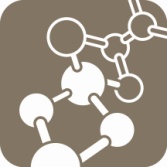 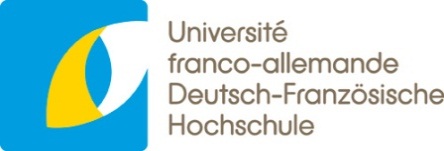 Demande pour le soutien des manifestations scientifiques pour jeunes chercheur*euses consacrée à l´intelligence artificielle (Ateliers de recherche, Écoles d’été)Antrag auf Förderung von wissenschaftlichen Veranstaltungen für Nachwuchswissenschaftler*innen zum Thema „Künstliche Intelligenz“ (Forschungsateliers, Sommerschulen)ÉDITION 2024 / AUSSCHREIBUNG 2024Contenu du dossier de demande de soutien /Inhaltsverzeichnis des AntragsformularsPorteur de projet (France)Antragsteller (Deutschland)Informations concernant le porteur de projet français-> à ne remplir que par le porteur de projet françaisSi plusieurs porteurs de projet français participent au projet, veuillez SVP utiliser une copie du tableau ci-dessous pour chaque porteur de projet supplémentaireInstitution formulant la demandeDirecteur*trice ou Président*e de l'institution formulant la demande Personne habilitée à signer au cas où la direction ou la présidence doive se faire représenterResponsable du projet au sein de l'institution formulant la demandeLe cas échéant, responsable administratif*tive au sein de l’institution formulant la demandeEn cas d’évaluation positive de votre dossier de demande et si votre service juridique devait être impliqué dans la signature de la convention d’allocation, veuillez joindre les informations suivantesInformationen über den deutschen Antragsteller-> nur durch den deutschen Antragsteller auszufüllenFalls sich mehrere deutsche Antragsteller an dem Projekt beteiligen, verwenden Sie bitte für jeden weiteren Antragsteller eine Kopie der untenstehenden Tabelle Antragstellende InstitutionLeiter*in der antragstellenden InstitutionUnterschriftberechtigte Person im Falle der Vertretung der LeitungProjektverantwortliche*r an der antragstellenden InstitutionGgf. Ansprechpartner*in für die Verwaltung des Projekts an der antragstellenden InstitutionIm Falle einer positiven Evaluierung des Antrags und sofern Ihre juristische Abteilung in den Unterschriftsprozess des Zuwendungsvertrags einbezogen ist, geben Sie bitte folgende Informationen anInformations concernant le porteur de projet d'un pays tiers (le cas échéant) /Informationen über den Antragsteller eines Drittlandes (falls zutreffend)Si plusieurs partenaires de pays tiers participent au projet, veuillez SVP utiliser une copie du tableau ci-dessous pour chaque partenaire supplémentaire
Falls sich mehrere Drittlandpartner an dem Projekt beteiligen, verwenden Sie bitte für jeden weiteren Partner eine Kopie der untenstehenden TabelleInstitution formulant la demande / Antragstellende InstitutionDirecteur*trice ou Président*e de l'institution formulant la demande / Leiter*in der antragstellenden InstitutionResponsable du projet au sein de l'institution formulant la demande / Projektverantwortliche*r an der antragstellenden InstitutionLe cas échéant, responsable administratif*tive pour le projet au sein de l'institution formulant la demande / Ggf Ansprechpartner*in für die Verwaltung des Projekts an der antragstellenden InstitutionAutres partenaires (le cas échéant) / Weitere Partner (falls zutreffend)Participation d'un partenaire externe (entreprise, fondation, …) / Beteiligung eines externen Partners (Unternehmen, Stiftung etc.)Longueur : 2 pages maximum / Länge: maximal 2 Seiten* Indiquer le numéro du projet lorsqu'il s'agit d'une série de manifestations / 
Geben Sie bitte die Nummer des Projektes an, falls es sich um eine Veranstaltungsreihe handeltLongueur : 1 page maximum / Länge: maximal 1 Seite5.4 Fiche synthétique relative aux intervenant*es
Liste der Referent*innen*Indiquer le numéro de la manifestation lorsqu´il s´agit d´une série de manifestation / 
Geben Sie bitte die Nummer des Projektes an, falls es sich um eine Veranstaltungsreihe handelt** Étudiant*es / Studierende
J. cherch. = Jeunes chercheur*euses / Nachw.-wiss. = Nachwuchswissenschaftler*innen (Doctorant*es / Doktoranden, Post Docs ) 
Profs = Professeur*es, Enseignant*es-chercheur*euses / Professoren, Hochschuldozenten*innen 
Autres (chargé*es de recherche, professionnel*les du secteur privé, organisateur*trices, non renseigné) / Andere (Berufstätige aus der Privatwirtschaft, Privatdozenten*innen, Organisator*innen, keine Auskunft)*Lorsqu´il s´agit de plusieurs manifestations : si la composition de groupe des participants varie en fonction des manifestations, veuillez SVP utiliser une copie du tableau ci-dessous pour chaque manifestation. Im Falle mehrerer Veranstaltungen: falls Ihre Zielgruppe sich unterscheidet, kopieren Sie bitte die obenstehende Tabelle für jede Veranstaltung.Longueur : 1 page maximum / Länge: maximal 1 SeitePour tous renseignements complémentaires / Bei RückfragenMaria Leprévost+49(0)681 938 12-105leprevost@dfh-ufa.orgTitre du projet :SIGNATURES DU PORTEUR DE PROJET FRANÇAIS*Signature du*de la responsable du projet au sein de l’institution française formulant la demande (voir 2ème partie du formulaire de demande de soutien)Je, soussigné*e, déclare sur l’honneur que les informations contenues dans cette demande sont exactes et complètes, en particulier celles relatives au plan de financement.Lieu et date: Nom: Signature: Signature du*de la directeur*trice ou du*de la président*e de l’institution française formulant la demande (voir 2ème partie du formulaire de demande de soutien) avec cachetEn cas de délégation de signature : joindre l´attestation correspondanteJe, soussigné*e, déclare sur l’honneur que les informations contenues dans cette demande sont exactes et complètes, en particulier celles relatives au plan de financement.Lieu et date:  Nom: Signature: *Si plusieurs partenaires français participent au projet, veuillez SVP utiliser une copie de la page ci-dessus pour chaque partenaire supplémentaireProjekttitel:UNTERSCHRIFTEN DES DEUTSCHEN ANTRAGSSTELLERS*Unterschrift des*der Projektverantwortlichen an der deutschen antragstellenden Institution (cf Teil 2 des Antragsformulars)Ich, der*die Unterzeichnende, erkläre hiermit, dass die in diesem Antrag enthaltenen Informationen, insbesondere hinsichtlich der Angaben zum Finanzplan, nach meinem besten Wissen zutreffend und vollständig sind.Ort und Datum:                                            Name:                                             Unterschrift: Unterschrift des*der Leiters*in an der deutschen antragstellenden Institution (cf Teil 2 des Antragsformulars) mit Stempel der antragstellenden InstitutionGgf. Vollmacht beifügenIch, der*die Unterzeichnende, erkläre hiermit, dass die in diesem Antrag enthaltenen Informationen, insbesondere hinsichtlich der Angaben zum Finanzplan, nach meinem besten Wissen zutreffend und vollständig sind.Ort und Datum:                                            Name:                                             Unterschrift mit Stempel der Einrichtung:*  Falls sich mehrere deutsche Partner an dem Projekt beteiligen, kopieren Sie bitte die obenstehende Seite entsprechend der Anzahl der weiteren PartnerTitre du projet / Projekttitel:LE CAS ÉCHÉANT : PORTEUR DE PROJET DU PAYS TIERS GEGEBENENFALLS : DRITTLAND-ANTRAGSTELLER:Signature du*de la responsable du projet du pays tiers au sein de l´institution formulant la demande/ Unterschrift des*der Drittland-Verantwortlichen des Projekts an der antragstellenden Institution:Lieu et date / Ort und Datum:                                             Nom / Name:Signature / Unterschrift: Signature du*de la directeur*trice ou du*de la président*e de l’institution du pays tiers formulant la demande / Unterschrift des*der Leiters*in der antragstellenden Institutionavec cachet de la présidence ou de la direction de l’institution formulant la demande de soutien/ Mit Stempel der antragstellenden InstitutionEn cas de délégation de signature : joindre l’attestation correspondante/ Ggf. Vollmacht beifügenLieu et date / Ort und Datum:                                             Nom / Name:Signature avec cachet de l‘établissement / Unterschrift mit Stempel der Einrichtung:1ère partie / 1. TeilInformations générales  Allgemeine Informationen2e partie / 2. TeilPorteurs de projet Antragsteller3e partie / 3. TeilContenus scientifiques et pédagogiques du projet Wissenschaftliche und pädagogische Inhalte des Projekts4e partie / 4. TeilProfil scientifique et pédagogique des porteurs de projet et de l'équipe pédagogiqueWissenschaftliches und didaktisches Profil der Antragsteller und der inhaltlich Verantwortlichen5e partie / 5. TeilDéroulement détaillé du projet – Participant*esDetaillierter Ablauf des Projekts – Teilnehmende6e partie / 6. TeilImpact scientifique et institutionnel du projetWissenschaftliches und fortwährendes Potential des Projekts7ère partie / 7. TeilPlan de financement consolidé Konsolidierter Finanzplan8e partie / 8. TeilModalités de la demande Antragsformalitäten9e partie / 9. TeilSignatures de la demandeUnterschriften des Antrags1ère partie / 1. TeilInformations générales / Allgemeine InformationenParticipation d´un partenaire d'un pays tiersBeteiligung eines DrittlandpartnersTitre de la manifestationTitel der VeranstaltungIMPORTANT / WICHTIGER HINWEISLangue/Sprache: Le titre doit être mentionné dans les langues française et allemande. La langue anglaise peut être exceptionnellement acceptée. / Es ist sowohl der deutsche als auch der französische Titel anzugeben. In Ausnahmefällen ist ein englischer Titel zulässig.Longueur/Länge: Le titre ne doit pas être trop long. Il doit être suffisamment précis. Der Titel darf nicht zu lang und muss aussagekräftig sein.Titre général / allgemeiner Titel :Si pour votre projet plusieurs manifestations sont prévues, merci d‘indiquer ici le titre général / Falls Ihr Projekt aus mehreren Veranstaltungen besteht, geben Sie bitte hier den allgemeinen Titel an. Dates et durée de la manifestationDatum und Dauer der VeranstaltungIMPORTANT / WICHTIGER HINWEISIL EST IMPÉRATIF DE MENTIONNER LES DATES PRÉCISES DE LA MANIFESTATION,À DÉFAUT DE QUOI LE DOSSIER NE SERA PAS RECEVABLEGEBEN SIE FÜR DIE VERANSTALTUNG BITTE UNBEDINGT DIE GENAUEN TERMINE AN!ANDERENFALLS KANN DER ANTRAG NICHT BERÜCKSICHTIGT WERDENLA DURÉE DE L’ÉVALUATION EST EN PRINCIPE DE 4 MOIS À COMPTER DE LA DATE LIMITE DE DÉPÔT.L’UFA NE SOUTIENT PAS LES MANIFESTATIONS PRÉVUES POUR SE TENIR AVANT LA FIN DE CE DÉLAI DE 4 MOIS.DIE BEGUTACHTUNG DAUERT IN DER REGEL 4 MONATE AB ANTRAGFRIST. DIE DFH FÖRDERT KEINE VERANSTALTUNG, DIE VOR ABLAUF DIESES VIERMONATIGEN ZEITRAUMS STATTFINDEN SOLL.Veuillez justifier le cas où le projet dure plus de deux semainesBitte geben Sie eine Begründung an, falls Ihr Projekt länger als zwei Wochen dauertLieu de la manifestation / VeranstaltungsortVeuillez justifier le cas où la manifestation serait localisée dans un pays tiersBitte geben Sie eine Begründung an, falls die Veranstaltung in einem Drittland stattfinden sollLorsqu’il y a plusieurs manifestations /Falls es mehrere Veranstaltungen gibtLorsqu’il y a plusieurs manifestations /Falls es mehrere Veranstaltungen gibtLorsqu’il y a plusieurs manifestations /Falls es mehrere Veranstaltungen gibtLorsqu’il y a plusieurs manifestations /Falls es mehrere Veranstaltungen gibtN°Date et durée /Datum und DauerTitre / TitelLieu / Ort1.2.3.Montant total du soutien demandé à l´UFADie bei der DFH beantragte FördersummeSecteur disciplinaireMerci de ne cocher qu’une seule disciplineFachbereichBitte kreuzen Sie nur einen Fachunterbereich anSciences de l´ingénieur / ArchitectureIngenieurwissenschaften / ArchitekturGénie CivilBauingenieurwesenGénie chimique et  biotechnologique / Environnement / Energies renouvelables  Bio-und Chemietechnik / Umwelt / Erneuerbare EnergienGénie électrique et électrotechnique / Génie informatiqueElektro- und InformationstechnikGénie mécanique et mécatronique / Sciences des Matériaux / Génie des MatériauxMaschinenbau / Mechatronik /  Materialwissenschaften / WerkstofftechnikIngénierie technico-commercialeWirtschaftsingenieurwesenArchitectureArchitekturSciences / Mathématiques / InformatiqueNaturwissenschaften / Mathematik / InformatikBiologie / ChimieBiologie / ChemieMathématiques / PhysiqueMathematik / PhysikInformatiqueInformatikSciences de la vigneWeinbauEconomie et GestionWirtschaftswissenschaftenÉconomie / GestionVolkswirtschaft / BetriebswirtschaftTourismeTourismusDroitRechtswissenschaftenDroit européen / internationalEuropäisches / Internationales RechtDroit franco-allemandDeutsch-Französisches RechtDroit publicÖffentliches RechtSciences humaines et socialesGeistes- und SozialwissenschaftenHistoireGeschichtswissenschaftenÉtudes interculturellesInterkulturelle StudienLettres / Langues / CommunicationLiteratur / Sprachen / KommunikationMusicologieMusikwissenschaftenSciences politiques et sciences socialesPolitik- und SozialwissenschaftenJournalismeJournalismusCulture / Art & MédiaMedien / Kunst / KommunikationAdministration publique / ManagementÖffentliche Verwaltung / ManagementPhilosophiePhilosophieÉtudes culturellesKulturwissenschaftSciences du langage, linguistiqueSprachwissenschaftenHistoire ancienne / Sciences de l’antiquitéAlte Geschichte / AltertumswissenschaftenFormation des enseignantsLehrerbildungFormation des enseignantsLehrerbildungMédecineMedizinwissenschaftenMédecineMedizinAutres : à remplirSonstiges: bitte ausfüllen2ème partie / 2. TeilPorteurs de projet AntragstellerType d'institutionétablissement d'enseignement supérieur (université, Grande Ecole,…)organisme de rechercheautre: à remplirNom :Adresse :Site Internet :Titre :Nom, Prénom :Fonction :Adresse :Courriel :Téléphone :Site Internet :Titre :Nom, Prénom :Fonction :Courriel :Titre :Nom, Prénom :Fonction :Institut / Laboratoire :Adresse :Courriel :Téléphone :Site Internet :Description des responsabilités en formation, recherche, gestionTitre :Nom, Prénom :Fonction :Institut / Laboratoire :Adresse :Courriel :Téléphone :Titre :Nom, Prénom :Courriel :Art der InstitutionHochschuleForschungseinrichtungandere: bitte spezifizierenName:Adresse:Homepage:Titel:Name, Vorname:Funktion:Adresse:E-Mail:Telefon:Homepage:Titel:Name, Vorname:Funktion:E-Mail:Titel:Name, Vorname:Funktion:Institut / Forschungsgruppe:Adresse:E-Mail:Telefon:Homepage:Beschreibung der Aufgaben in Ausbildung, Forschung, VerwaltungTitel:Name, Vorname:Funktion:Institut / Forschungseinheit:Adresse:E-Mail:Telefon:Titel:Name, Vorname:Funktion:E-Mail:Type d'institutionArt der Institutionétablissement d'enseignement supérieur / Hochschuleorganisme de recherche / Forschungseinrichtungautre/ andere: à remplir / bitte spezifizierenNom / Name:Adresse / Adresse:Site Internet / Homepage:Titre / Titel:Nom, Prénom / Name, Vorname:Fonction / Funktion:Adresse/ Adresse:Courriel / E-Mail:Téléphone/ Telefon:Site Internet / Homepage:Titre / Titel:Nom, Prénom / Name, Vorname:Fonction / Funktion:Institut ; Laboratoire : / Institut ; Forschungsgruppe:Adresse / Adresse:Courriel / E-Mail:Téléphone / Telefon:Site Internet / Homepage:Description des responsabilités en formation, recherche, gestion /Beschreibung der Aufgaben in Ausbildung, Forschung, VerwaltungTitre / Titel:Nom, Prénom / Name, Vorname:Fonction / Funktion:Institut ; Laboratoire : / Institut; Forschungsgruppe:Adresse / Adresse:Courriel / E-Mail:Téléphone / Telefon:Nom / Name:Forme de soutien / Art der Unterstützung:Interventions de professionnels / Vorträge von Praxisvertreter*innenVisites d'entreprise / BetriebsbesichtigungenSoutien financier à hauteur de / Finanzielle Unterstützung in Höhe von: à remplir / bitte spezifizierenautres / andere: à remplir / bitte spezifizieren3ème partie / 3. TeilContenus scientifiques et pédagogiques du projetWissenschaftliche und didaktische Inhalte des Projekts3.1 Présentation scientifique du projet3.1 Wissenschaftliche Darstellung des ProjektsObjectifs, qualité et pertinence scientifiques, caractère innovant de la thématique scientifiqueWissenschaftliche Ziele, Qualität und Relevanz, Innovationsgehalt der wissenschaftlichen Thematik3.2 Présentation globale du programme mettant clairement en avant l´approche pédagogique, l´implication et les avantages pour les jeunes chercheurs> Joindre le programme (provisoire) en annexe3.2 Globale Darstellung des Programms: Fokus auf den didaktischen Ansatz, auf die Beteiligung und den Nutzen für die Nachwuchswissenschaftler*innen> Bitte (vorläufiges) Programm als Anlage beifügen3.3 Description du caractère franco-allemand voire international du projet et de l'approche interculturelle3.3 Beschreibung des deutsch-französischen, gegebenenfalls internationalen Charakters des Projekts und des interkulturellen Ansatzes3.4 Le cas échéant, description du programme d’accompagnement 3.4 Ggf. Beschreibung des Rahmenprogramms3.5 Présentation succincte du projet qui figurera dans le guide des programmes de soutien à la recherche sur le site Internet de l'UFA (max. 10 lignes). Cette rubrique doit impérativement être complétée en langue française.3.5 Kurzbeschreibung des Projekts zur Präsentation im Forschungswegweiser auf der Internetseite der DFH (max. 10 Zeilen)Diese Rubrik muss auf Deutsch ausgefüllt werden.Adresse courriel / site internet à publier dans le guide des programmes de soutien à la rechercheFolgende E-Mail-Adresse / Internetseite soll im Forschungswegweiser veröffentlicht werden Autorisation préalable à la publication de la présentation succincte et de l'adresse courriel / site internet en cas de soutien /Einverständniserklärung zur Veröffentlichung der Kurzbeschreibung und der E-Mail-Adresse / Internetseite im Falle einer Förderung Autorisation préalable à la publication de la présentation succincte et de l'adresse courriel / site internet en cas de soutien /Einverständniserklärung zur Veröffentlichung der Kurzbeschreibung und der E-Mail-Adresse / Internetseite im Falle einer Förderung4ème partie / 4. TeilProfil scientifique et pédagogique des porteurs de projet et de l'équipe pédagogiqueWissenschaftliches und pädagogisches Profil der Antragsteller und der inhaltlich Verantwortlichen4.1 Profil scientifique et pédagogique des porteurs de projet4.1 Profil scientifique et pédagogique des porteurs de projet4.1 Profil scientifique et pédagogique des porteurs de projet4.1 Profil scientifique et pédagogique des porteurs de projet4.1 Wissenschaftliche und pädagogische Qualifikation der Veranstalter4.1 Wissenschaftliche und pädagogische Qualifikation der VeranstalterJoindre en annexe un CV d´une page max. par porteur de projet et mentionnant au max. les 5 publications les plus pertinentes par rapport au projetJoindre en annexe un CV d´une page max. par porteur de projet et mentionnant au max. les 5 publications les plus pertinentes par rapport au projetJoindre en annexe un CV d´une page max. par porteur de projet et mentionnant au max. les 5 publications les plus pertinentes par rapport au projetJoindre en annexe un CV d´une page max. par porteur de projet et mentionnant au max. les 5 publications les plus pertinentes par rapport au projetBitte einen einseitigen Lebenslauf pro Antragsteller mit den max.5 relevantesten Publikationen in Bezug auf das Projekt als Anlage beifügenBitte einen einseitigen Lebenslauf pro Antragsteller mit den max.5 relevantesten Publikationen in Bezug auf das Projekt als Anlage beifügen4.2 Expérience scientifique et contacts scientifiques entretenus par les organisateurs*trices français*es avec l'Allemagne et coopération entre les organisateurs*trices au plan institutionnel et/ou disciplinaire> le cas échéant indiquer au max. les 5 publications communes les plus pertinentes par rapport au projet4.2 Expérience scientifique et contacts scientifiques entretenus par les organisateurs*trices français*es avec l'Allemagne et coopération entre les organisateurs*trices au plan institutionnel et/ou disciplinaire> le cas échéant indiquer au max. les 5 publications communes les plus pertinentes par rapport au projet4.2 Expérience scientifique et contacts scientifiques entretenus par les organisateurs*trices français*es avec l'Allemagne et coopération entre les organisateurs*trices au plan institutionnel et/ou disciplinaire> le cas échéant indiquer au max. les 5 publications communes les plus pertinentes par rapport au projet4.2 Expérience scientifique et contacts scientifiques entretenus par les organisateurs*trices français*es avec l'Allemagne et coopération entre les organisateurs*trices au plan institutionnel et/ou disciplinaire> le cas échéant indiquer au max. les 5 publications communes les plus pertinentes par rapport au projet4.2 Wissenschaftliche Kontakte der deutschen Programmverantwortlichen mit Frankreich und Zusammenarbeit der Veranstalter*innen auf institutioneller und/oder fachlicher Ebene > ggf. max. 5 gemeinsame Publikationen mit Projektbezug beifügen4.2 Wissenschaftliche Kontakte der deutschen Programmverantwortlichen mit Frankreich und Zusammenarbeit der Veranstalter*innen auf institutioneller und/oder fachlicher Ebene > ggf. max. 5 gemeinsame Publikationen mit Projektbezug beifügenLongueur: 15 lignes maximumLongueur: 15 lignes maximumLongueur: 15 lignes maximumLongueur: 15 lignes maximumLänge: Maximal 15 ZeilenLänge: Maximal 15 Zeilen4.3 Comment le projet s'articule-t-il avec les autres projets soutenus le cas échéant par l'UFA jusqu'à présent ? (projets dont la demande de soutien avait été déposée par au moins un des  organisateurs*trices)4.3 Comment le projet s'articule-t-il avec les autres projets soutenus le cas échéant par l'UFA jusqu'à présent ? (projets dont la demande de soutien avait été déposée par au moins un des  organisateurs*trices)4.3 Comment le projet s'articule-t-il avec les autres projets soutenus le cas échéant par l'UFA jusqu'à présent ? (projets dont la demande de soutien avait été déposée par au moins un des  organisateurs*trices)4.3 Comment le projet s'articule-t-il avec les autres projets soutenus le cas échéant par l'UFA jusqu'à présent ? (projets dont la demande de soutien avait été déposée par au moins un des  organisateurs*trices)4.3 Wie fügt sich das Projekt in Ihre bisherigen Projekte im Bereich der DFH-Forschungsförderung ein? (Anträge, bei denen mind. einer der Veranstalter*in Antragsteller war)4.3 Wie fügt sich das Projekt in Ihre bisherigen Projekte im Bereich der DFH-Forschungsförderung ein? (Anträge, bei denen mind. einer der Veranstalter*in Antragsteller war)Indiquer l'intitulé et le n° de coopérationIndiquer l'intitulé et le n° de coopérationIndiquer l'intitulé et le n° de coopérationIndiquer l'intitulé et le n° de coopérationTitel und Aktenzeichen angebenTitel und Aktenzeichen angebenAtelier de rechercheAtelier de rechercheAtelier de rechercheAtelier de rechercheForschungsatelierForschungsatelierManifestation scientifiqueManifestation scientifiqueManifestation scientifiqueManifestation scientifiqueWissenschaftliche VeranstaltungWissenschaftliche VeranstaltungÉcole d'été/d'hiverÉcole d'été/d'hiverÉcole d'été/d'hiverÉcole d'été/d'hiverSommer-/WinterschuleSommer-/WinterschuleCollège doctoral franco-allemandCollège doctoral franco-allemandCollège doctoral franco-allemandCollège doctoral franco-allemandDeutsch-Französisches DoktorandenkollegDeutsch-Französisches DoktorandenkollegProgramme de PhD-TrackProgramme de PhD-TrackProgramme de PhD-TrackProgramme de PhD-TrackPhD-Track-ProgrammPhD-Track-ProgrammCotutelle de thèseCotutelle de thèseCotutelle de thèseCotutelle de thèseCotutelle de thèseCotutelle de thèseCursus intégréCursus intégréCursus intégréCursus intégréIntegrierter StudiengangIntegrierter StudiengangRencontres préparatoiresRencontres préparatoiresRencontres préparatoiresRencontres préparatoiresVorbereitungstreffenVorbereitungstreffenCette rubrique ne concerne que les nouveaux porteurs de projet :Comment avez-vous été informé concernant le programme de soutien de l´UFA « Manifestations scientifiques pour jeunes chercheurs*euses ? »Cette rubrique ne concerne que les nouveaux porteurs de projet :Comment avez-vous été informé concernant le programme de soutien de l´UFA « Manifestations scientifiques pour jeunes chercheurs*euses ? »Cette rubrique ne concerne que les nouveaux porteurs de projet :Comment avez-vous été informé concernant le programme de soutien de l´UFA « Manifestations scientifiques pour jeunes chercheurs*euses ? »Cette rubrique ne concerne que les nouveaux porteurs de projet :Comment avez-vous été informé concernant le programme de soutien de l´UFA « Manifestations scientifiques pour jeunes chercheurs*euses ? »Wenn Sie im Rahmen dieses Programms zum ersten Mal einen Antrag stellen:Wie haben Sie vom Förderprogramm „Wissenschaftliche Veranstaltungen für Nachwuchswissenschaftler*innen“ der DFH erfahren?Wenn Sie im Rahmen dieses Programms zum ersten Mal einen Antrag stellen:Wie haben Sie vom Förderprogramm „Wissenschaftliche Veranstaltungen für Nachwuchswissenschaftler*innen“ der DFH erfahren?4.4 Présentation de l'équipe pédagogique et scientifique4.4 Présentation de l'équipe pédagogique et scientifique4.4 Présentation de l'équipe pédagogique et scientifique4.4 Présentation de l'équipe pédagogique et scientifique4.4 Liste der inhaltlich Verantwortlichen4.4 Liste der inhaltlich VerantwortlichenN°*NomNamePrénomVornameÉtablissement d'origineHeimathochschuleÉtablissement d'origineHeimathochschuleFonction au sein du projetFunktion im Rahmen des Projekts5ème partie / 5. TeilDéroulement détaillé du projet – Participant*esDetaillierter Ablauf des Projekts – Teilnehmer*innenLangue(s) de travail ?Langue(s) de travail ?Vorgesehene Arbeitssprache(n)?Vorgesehene Arbeitssprache(n)?Langue / Sprachelangue principalevorherrschendest prise en compte wird berücksichtigtn’est pas prise en comptefindet keine Berücksichtigung1. français / französisch2. allemand / deutsch3. autres / andere :5.1 Expliciter les raisons du choix de la/des langue(s)5.1 Expliciter les raisons du choix de la/des langue(s)5.1 Erläutern Sie die Gründe für die Wahl der Sprache/n5.1 Erläutern Sie die Gründe für die Wahl der Sprache/n5.2 Procédure de sélection des candidat*es le cas échéant composition de la commission de sélection5.2 Procédure de sélection des candidat*es le cas échéant composition de la commission de sélection5.2 Ggf. Auswahlverfahren der TeilnehmendenZusammensetzung der Auswahlkommission5.2 Ggf. Auswahlverfahren der TeilnehmendenZusammensetzung der Auswahlkommission5.3 Le cas échéant, description des modalités d’ouverture du projet aux diplômé*es et étudiant*es avancé*es et description des modalités d’ouverture5.3 Le cas échéant, description des modalités d’ouverture du projet aux diplômé*es et étudiant*es avancé*es et description des modalités d’ouverture5.3 Ggf. Beschreibung der Bedingungen für die Öffnung des Projekts für Absolvent*innen und Studierende höherer Semester und Beschreibung der Modalitäten der Öffnung5.3 Ggf. Beschreibung der Bedingungen für die Öffnung des Projekts für Absolvent*innen und Studierende höherer Semester und Beschreibung der Modalitäten der ÖffnungParticipationTeilnahmeParticipationTeilnahmeParticipationTeilnahmeTitre, nomTitel, NamePrénomVornameFonction**Funktion**ÉtablissementHochschuleNationalitéNationalitätThème de l‘interventionThema des VortragesN°*sollicitéeangefragtconfirméezugesagt5.5                         Public visé5.5                 ZielgruppeIl s´agit dans cette rubrique de mentionner le public visé.Il ne faut pas comptabiliser les intervenant*es qui eux ont été indiqués dans la rubrique 5.4.Bitte machen Sie in dieser Rubrik Angaben zur Zielgruppe.Die Referent*innen sind an dieser Stelle nicht zu berücksichtigen; sie wurden in Rubrik 5.4 erfasst.Statut / Statusvenant d´Allemagneaus Deutschlandvenant de France aus Frankreichautres andere1.  Etudiant*es de master ou équivalent / Masterstudierende o.ä.2.  Doctorant*es / Doktoranden3. Post-Docs4.  Maîtres de conférence / Dozent*innen5.  Professeur*es des universités ou équivalent /Hochschulprofessor*innen6.  ATER7.  Privatdozent*innen8. Professionnel*les / Berufstätige9. autres / andereTOTAL/GESAMTVeuillez justifier, le cas échéant, la nécessité de la participation d´étudiant*es de master.Falls Masterstudierende teilnehmen, begründen Sie bitte die Notwendigkeit ihrer Teilnahme.6ème partie / 6. TeilImpact scientifique et institutionnel du projetWissenschaftliches und fortwährendes Potential des Projekts6.1 Potentiel du projet6.1 Potential des Projekts6.2 Description des mesures prévues pour la diffusion des résultats6.2 Beschreibung der geplanten Maßnahmen für eine Veröffentlichung der Ergebnisse6.3 Si le projet fait suite à une/des manifestation(s) soutenue(s) par l’UFA> Quels processus se sont mis en place à la suite de la /des manifestation(s) précédemment soutenue(s) par l’UFA (développement et consolidation du réseau existant, création d’un nouveau réseau, mise en place prévue de cotutelle, projet de collège doctoral franco-allemand …)6.3 Bei einem Projekt, das an (eine) bereits von der DFH geförderte(n) Veranstaltung(en) anknüpft:> Was hat sich aus vorherigen, von der DFH geförderten Veranstaltungen entwickelt? (Entwicklung und Festigung eines bestehenden Netzwerkes, Bildung eines neuen Netzwerkes, Betreuung einer gemeinsamen Cotutelle, Planungen für ein deutsch-französisches Doktorandenkolleg …)7ème partie / 7. TeilPlan de financement consolidé /  Konsolidierter FinanzplanLe plan de financement consolidé doit être établi sur la base du tableau Excel prévu à cet effet.Der konsolidierte Finanzplan ist in der hierfür vorgesehenen Excel-Tabelle zu erstellen.Concernant la subvention de l’UFA, il est nécessaire de justifier chacun des postes budgétaires dans le tableau Excel.Die einzelnen Ausgabeposten der DFH-Zuwendung müssen in der Excel-Tabelle begründet werden.Il est précisé que les frais d’accueil et de réception pourront être couverts par les allocations de l’UFA dans la limite de 35 € par repas (boissons comprises) et par participant*e.Für Empfangs- und Bewirtungskosten können bis zu 35 € pro Mahlzeit (incl. Getränke) und Teilnehmer*in aus den Fördermitteln der DFH verwendet werden.Les frais d’édition pourront faire l’objet d’un soutien jusqu’à hauteur de 1.500- € à partir du moment où ils auront été demandés dans la demande de soutien.Publikationskosten können mit bis zu 1 500 € gefördert werden, sofern sie im Förderantrag beantragt wurden.Le plan de financement présenté doit être en équilibre.Einnahmen und Ausgaben im Finanzierungsplan müssen ausgeglichen sein.8ème partie /8.TeilModalités de la demande / AntragsformalitätenLes demandes de soutien des manifestations scientifiques pour jeunes chercheur*euses font l’objet de trois campagnes d’évaluation en 2023.Anträge auf Förderung von wissenschaftlichen Veranstaltungen für Nachwuchswissenschaftler*innen werden 2023 innerhalb von drei Evaluierungsrunden begutachtet.Dates limites de dépôt des demandes de soutien : 15/03, 15/06 et 15/10Antragsfristen: 15.03., 15.06. und 15.10.Le dossier complet incluant le plan de financement consolidé de la partie 7 et les rubriques des parties 1 à 6 doit être envoyé par voie électronique au plus tard à la date limite de dépôt (la taille du dossier ne doit pas dépasser 8 MO)La partie 9 comportant les signatures doit être scannée et envoyée également par voie électronique (au plus tard 2 semaines après la date limite de dépôt).E-Mail :
manifestations-veranstaltungen@dfh-ufa.orgDer vollständig ausgefüllte Antrag, d. h. die Teile 1 bis 6 sowie der konsolidierte Finanzplan (Teil 7), ist spätestens bis zur Antragsfrist elektronisch bei der DFH einzureichen (maximal zulässige Dateigröße: 8 MB).Teil 9 mit den Unterschriften muss eingescannt und ebenfalls elektronisch eingereicht werden (bis spätestens zwei Wochen nach Antragsfrist).E-Mail: manifestations-veranstaltungen@dfh-ufa.orgLes demandes enregistrées par voie électronique après la date limite seront exclues de la procédure.Verspätet per E-Mail eingehende Anträge sind vom weiteren Verfahren ausgeschlossen.La demande conjointe devra être présentée par deux enseignant*es-chercheur*euses rattaché*es chacun*e à un établissement d'enseignement supérieur ou à un organisme de recherche, l'un en France et l'autre en Allemagne. Elle pourra également être déposée par deux jeunes chercheur*euses.Der Antrag wird gemeinsam von zwei Hochschullehrer*innen eingereicht, die jeweils einer Hochschule oder einer außeruniversitären Forschungseinrichtung in Deutschland beziehungsweise in Frankreich angehören.Die Antragstellung kann auch durch zwei Nachwuchswissenschaftler*innen erfolgen.La demande devra être signée par la direction ou la présidence de l’institution formulant la demande.Der Antrag wird von der Leitung der antragstellenden Institution unterschrieben.La demande devra être transmise dans les deux langues française et allemande. Dans des cas d’exception, la demande sera acceptée en anglais si elle est également traduite dans l’une des deux langues de travail de l’UFA.Der Antrag wird zweisprachig (Deutsch und Französisch) eingereicht; in Sonderfällen wird der Antrag auf Englisch akzeptiert, wenn eine Übersetzung in eine der beiden Arbeitssprachen der DFH vorgelegt wird.Il n’y a pas de droit acquis au soutien financier de l’UFA. Les recours auprès des tribunaux sont exclus.Ein Anspruch auf Förderung durch die DFH besteht nicht. Der Rechtsweg ist ausgeschlossen.9ème partie / 9. TeilSignatures de la demande /Unterschriften des Antrags